Cycling Ireland National Cyclo Cross Championships SpecificationThese criteria are to be read in conjunction with relevant sections of the General Administrative and Technical Regulations and Procedures.  (GRADE 'E' = essential, 'D' = desirable)				NOTES ABOUT THE CIRCUITCourse must be available for inspection by the Commissaire President prior to the course details being issuedIf the start section uses the finish section or if barriers are used in the start section, then the barriers must be continuous and be firmly attached to each other. No gaps are allowed. A gate system for spectators’ and officials crossing can be installed but only after the finish line. The use of lightweight barriers (e.g. plastic) for the start section is prohibited. The barriers must be weighted down so that they do not move in strong winds or when subject to pressure by spectators or other forces.No steps are allowed on downhill stretchesNon-slip surface to be used on bridges/footbridges which must be 3 metres wideCourse may contain one artificial obstacle of two wooden planks, 4 to 6 metres apart and no higher than 40 cmsNo inflatables over the courseFinish line to be markedCourse fully tapedYouth courses marked and signedCycling Ireland’s Safety Code to be implemented including:Safety Manual/Risk Assessment;First Aid cover including ambulance;Garda/PSNI cooperation;Local authority cooperation.Radio system for marshals and First AidCourse labelled on map into zones or areas to identify for first aid emergencyIf some of the items above are not available or to specification please detail below.Describe course featuresNotes – see relevant rules from Cycling Ireland’s Rulebook, particularly chapters T9 and T10.                   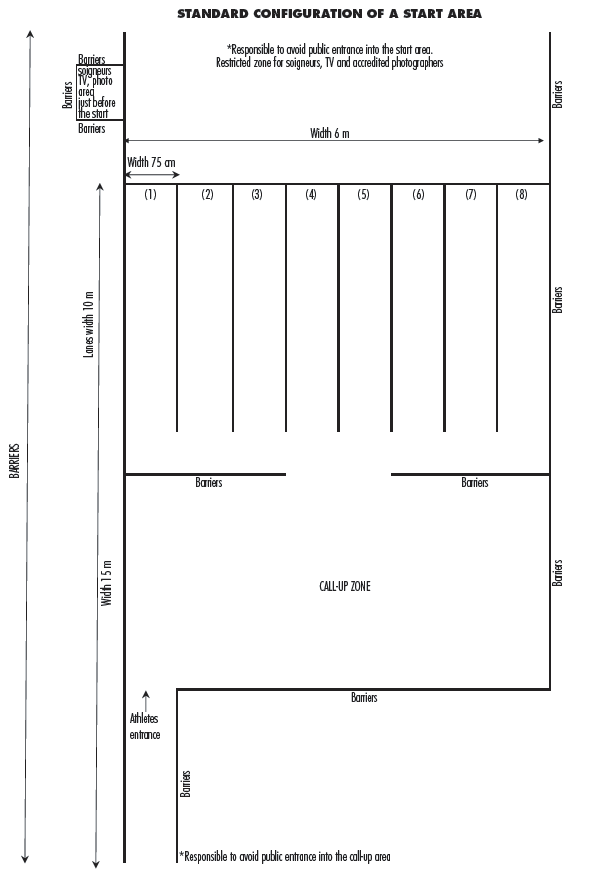 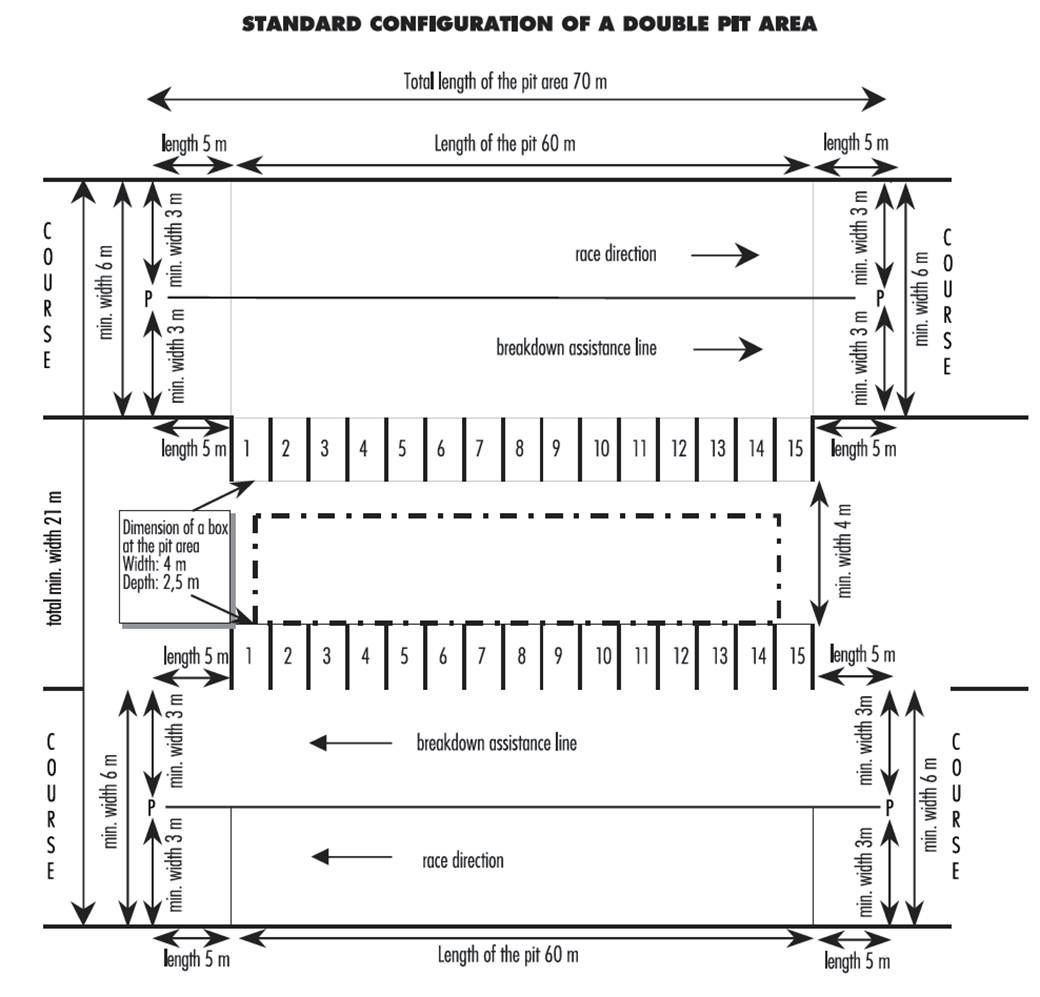 Club detailsHost club nameContact nameContact email addressContact telephone numberRefSectionGradeItemAvailableA1CircuitEWill the course length be between 2.5kms and 3.5kms?Y / NA2CircuitEWill the course be 90% rideable?Y / NA3CircuitEWill the course be 3 metres wide over the entire length?Y / NA4CircuitIf no, how much of the course is < 3 metres widemA5CircuitEWill the first bend be less than 90 degrees?Y / NA6CircuitEWill there be a maximum of 6 obstacles that oblige riders to dismount?  (The length of an obstacle should not exceed 80 metres and the length of all obstacles should not exceed 10% of lap distance)Y / NA7CircuitDIs the race being held at a tried and tested course?Y / NA8CircuitEIs the course available for both days?Y / NA9CircuitEIs the course available for use on both days from 9am to 4:30 pm?Y / NA9CircuitDIs the majority of the course within sight for spectators?Y / NRefSectionGradeItemAvailableB1Start/FinishEIs there a starting straight at least 6 metres wide and 150 metres long?Y / NB2Start/FinishDIs the starting straight on tarmac or gravel for the dimensions above?Y / NB3Start/FinishEIs there a gridding area 25m long and > 6 m wide to allow assembly of riders and gridding – see illustration below?Y / NB4Start/FinishEIs there a finishing straight at least 100 metres long and 4 metres wide and either flat or uphill?Y / NB5Start/FinishDWill there be a finish line gantry available (must be wider than the course and > 2.5 m high)?Y / NB6Start/FinishDWill there be pedestrian barriers from 150 metres to go to 50 metres after finish-line on both sides of the course?Y / NB7Start/FinishDMC at finish area equipped with race radio and PA systemY / NRefSectionGradeItemAvailableC1PitsEDouble pit arrangement provided as per UCI regulations see illustration belowY / NC2PitsEAccess to water on site – bowsers / tapY / NC3PitsDWill the pit be located equidistance on the course (same distance from pit entrance to pit entrance)?Y / NC4PitsDWill the pit be fully enclosed to keep non-pit personnel outside the pit?Y / NC5PitsDWill access to the pit be restricted? (using wrist bands)Y / NC6PitsDIs there a wash area outside the main pit area?Y / NRefSectionGradeItemAvailableD1VehiclesDIs there on-site parking?Y / ND2VehiclesIf so, how many spaces available?D3VehiclesDIs there vehicle access and egress when the race is on?Y / ND4VehiclesDIs there vehicle access to start/finish area?Y / ND5VehiclesDIs there vehicle access to pit area?Y / ND6VehiclesDIs there ambulance access to the majority of the course?Y / NRefSectionGradeItemAvailableE1Sign-on ETables and chairsY / NE2Sign-on DPower supply Y / NE3Sign-on EClear signposting of sign-on locationY / NE4Sign-on DIndoor sign onY / NRefSectionGradeItemAvailableF1TimekeepingEWill there be a chequered flag, final lap bell and lap board available?Y / NF2TimekeepingEWill there be personnel (club members) for manual timing, lap board, bell and flag on both days?Y / NF3TimekeepingEWill there be chip timing for the Sunday races?Y / NF4TimekeepingDWill there be a static windowed trailer for the timekeepers?Y / NF5TimekeepingEIf a trailer is not available, will the judging area be on a hard surface area, sheltered from the elements, and limited to those with a required function to be thereY / NRefSectionGradeItemAvailableG1VillageDIs there room for an event village close to the finish line area?– (room for the podium, food vans, commentator, chip timing van)Y / NG2VillageDIs there room for media personnel to be accommodated? (media vehicle, online facilities, liaise with Cycling Ireland HO re RTE coverage etc.)Y / NRefSectionGradeItemAvailableH1PodiumEWill the podium be located close to the finish line?Y / NH2PodiumDWill the podium be on an elevated platform (e.g. lorry)?Y / NH3PodiumEWill there be room in front of the podium for photographers and spectators?Y / NH4PodiumDWill there be a podium changing zone (enclosed gazebo) where podium riders can change and be podium ready?Y / NH5PodiumDWill there be an area beside the podium with backdrop and barriers where multiple media can stand side-by-side to allow riders to be interviewed straight after the podium celebration?Y / NRefSectionGradeItemAvailableJ1FacilitiesEAre there adequate number of toilets on site?Y / NJ2FacilitiesDAre there changing rooms and showers? (separate facilities for men and women)Y / NJ3FacilitiesDAre there toilets close to finish line?Y / NJ4FacilitiesDAre there toilets close to pit area?Y / NJ5FacilitiesDAre there hotels / other accommodation nearby?Y / NJ6FacilitiesDDistance to nearest ‘event’ hotel?km